Edukacja wczesnoszkolna- klasa 1A – 15.06Wkrótce wakacjeTemat: Wakacyjne plany.Edukacja polonistyczna:- ćwiczenia do polskiego – ćw. 1, 2, 3, 4 s. 53/54- podręcznik s. 56Edukacja matematyczna:- zeszyt: zadanie tekstowe – treść poniżej- ćwiczenia „Matematyka 1 „ – ćw. 1, 2 , 3 s. 88Napisz w zeszycie poniższe zdanie i narysuj pogodę aktualną pogodę.Dzisiaj jest poniedziałek.Z pomocą rodzica przeczytaj „Przyjaźń na odległość” – podręcznik s. 56.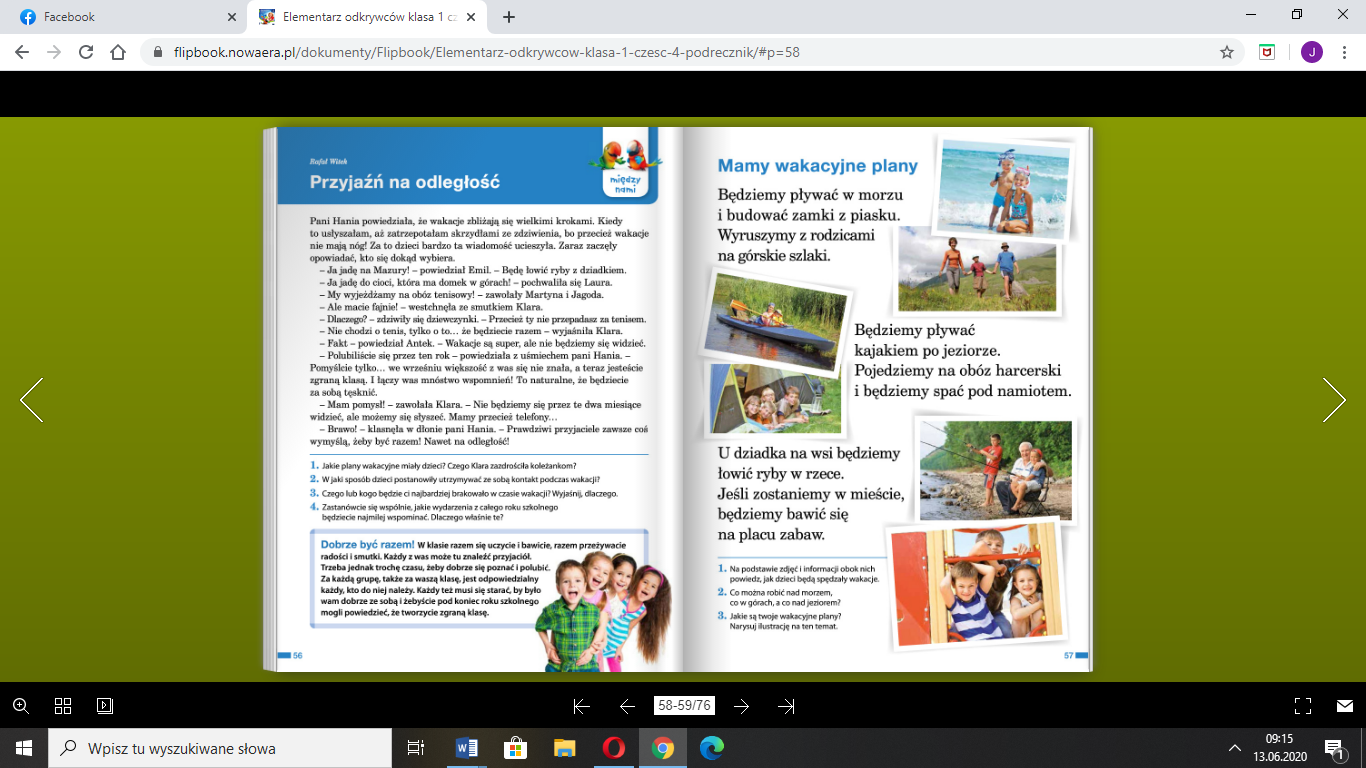 Na podstawie przeczytanego tekstu spróbuj odpowiedzieć na poniższe pytania:- Jakie plany wakacyjne miały dzieci?- Czego Klara zazdrościła koleżankom?- W jaki sposób dzieci postanowiły utrzymywać ze sobą kontakt podczas wakacji?- Czego lub kogo będzie Ci najbardziej brakowało w czasie wakacji? Wyjaśnij dlaczego.- Jakie wydarzenia z całego roku szkolnego będziesz najmilej wspominać?Jakie plany wakacyjne miały dzieci z klasy pani Hani ? Uzupełnij zdania właściwymi imionami.……………..pojedzie na Mazury.……………..pojedzie w góry do cioci.………………………………………………..wyjadą na obóz tenisowy.Odczytaj zdania i uzupełnij je wyrazami z ramki.na           nad           w           za          doIda pojedzie ……..Kołobrzegu.Olga spędzi wakacje….domu.Zosia wybiera się do babci…….wieś.Tomek poleci samolotem……granicę.Emil będzie ….....jeziorem na Mazurach.Wykonaj ćw. 3 s. 54 – ćwiczenia do polskiego.Co można robić na wakacjach? Połącz pasujące do siebie wyrazy.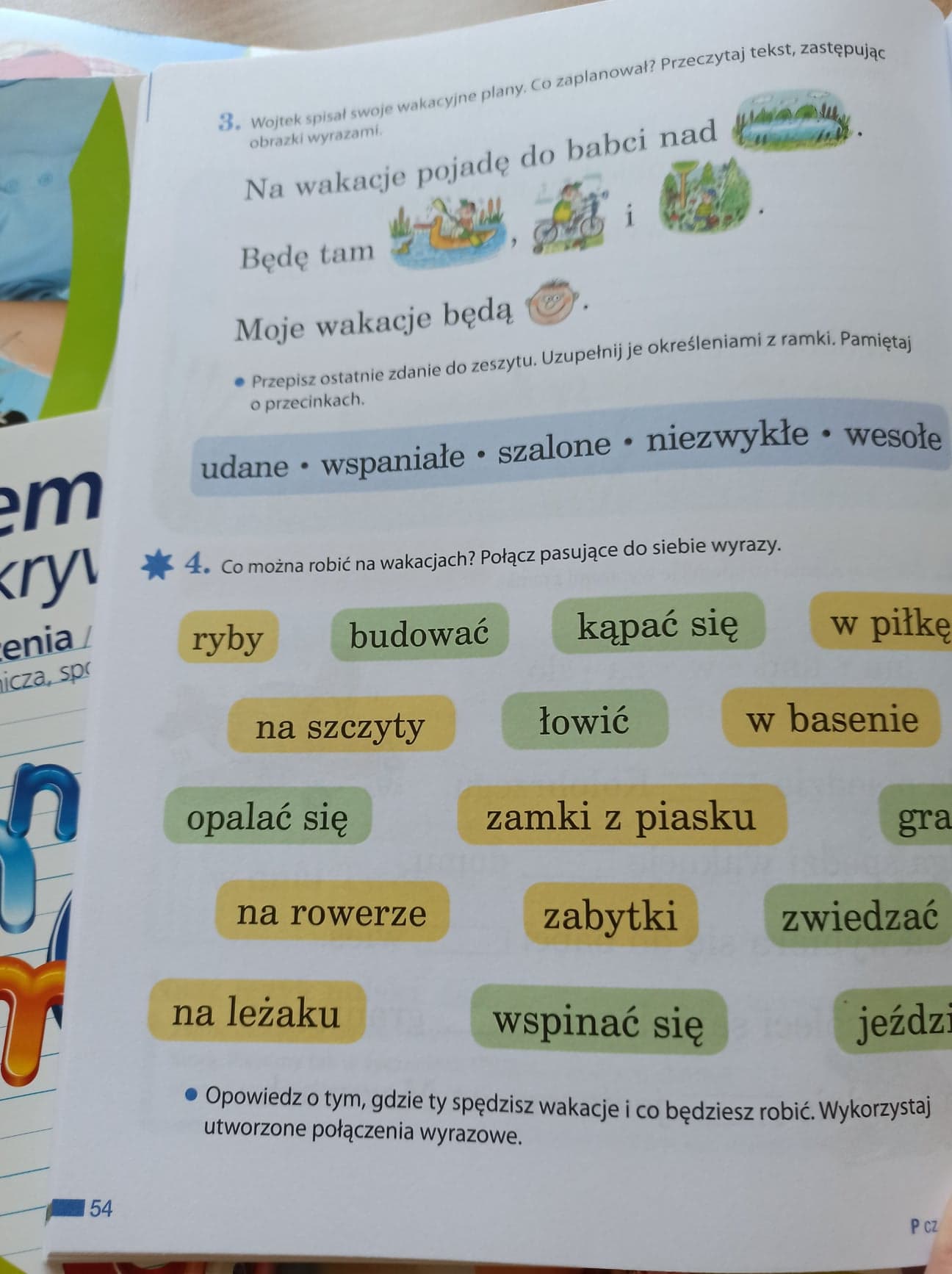 EDUKACJA MATEMATYCZNAUla i Ala zbierały grzyby w lesie. Ula znalazła 13 grzybów, a Ala o 7 grzybów więcej. Ile grzybów znalazła Ala? Ula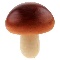     AlaDziałanie:Odpowiedź: Ala znalazła……grzybów. Wykonaj ćwiczenia ze str. 88 w ćwiczeniach „Matematyka 1”: 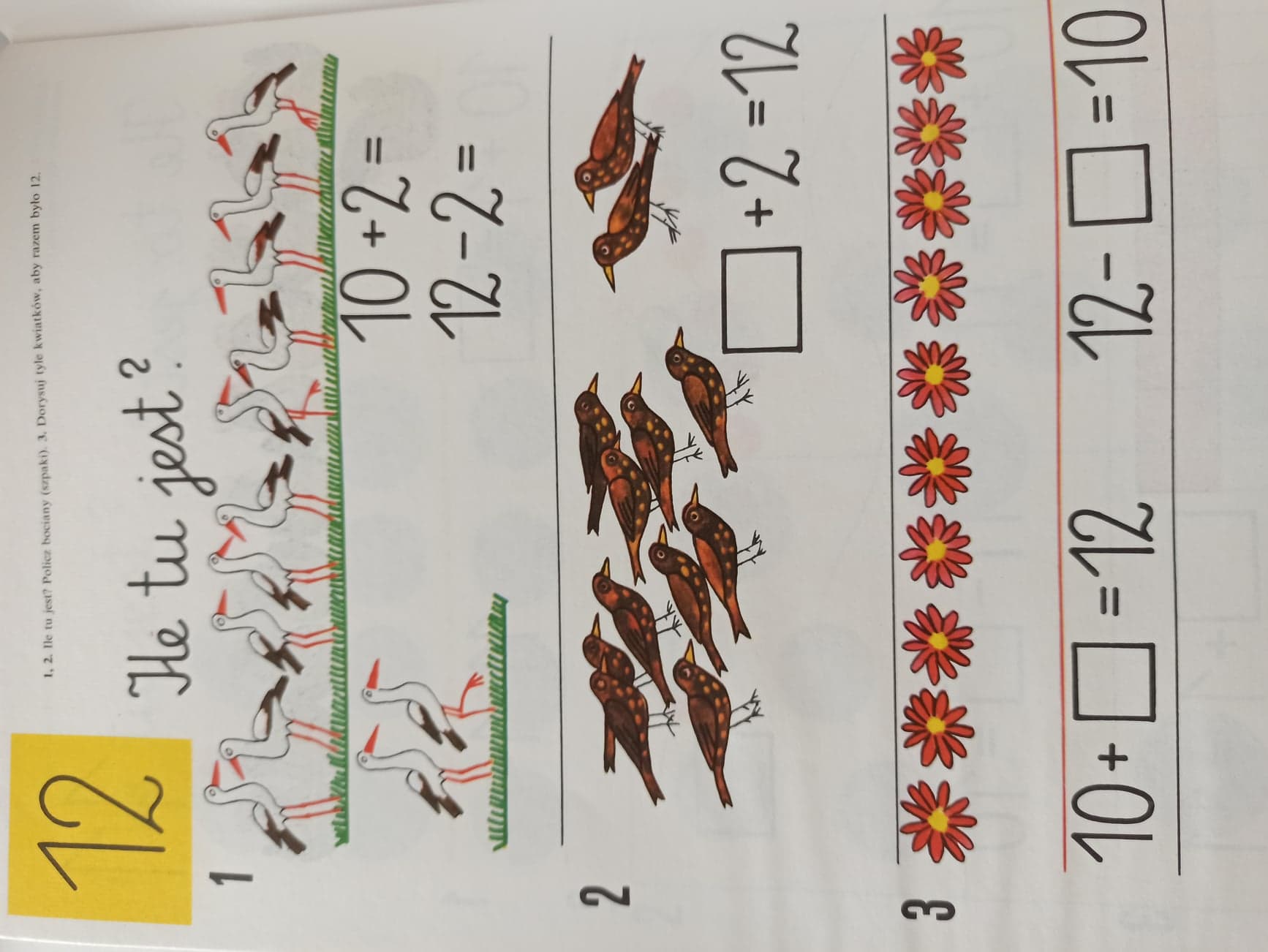 